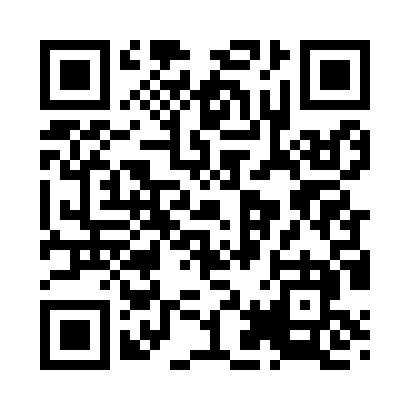 Prayer times for West Saugerties, New York, USAMon 1 Jul 2024 - Wed 31 Jul 2024High Latitude Method: Angle Based RulePrayer Calculation Method: Islamic Society of North AmericaAsar Calculation Method: ShafiPrayer times provided by https://www.salahtimes.comDateDayFajrSunriseDhuhrAsrMaghribIsha1Mon3:415:241:005:038:3610:192Tue3:425:251:005:038:3610:193Wed3:425:251:015:038:3610:184Thu3:435:261:015:038:3510:185Fri3:445:271:015:038:3510:176Sat3:455:271:015:038:3510:177Sun3:465:281:015:038:3410:168Mon3:475:291:015:048:3410:159Tue3:485:291:025:048:3310:1410Wed3:495:301:025:048:3310:1411Thu3:505:311:025:048:3210:1312Fri3:515:321:025:038:3210:1213Sat3:535:321:025:038:3110:1114Sun3:545:331:025:038:3110:1015Mon3:555:341:025:038:3010:0916Tue3:565:351:025:038:2910:0817Wed3:575:361:025:038:2910:0718Thu3:595:371:035:038:2810:0619Fri4:005:381:035:038:2710:0420Sat4:015:381:035:038:2610:0321Sun4:035:391:035:028:2610:0222Mon4:045:401:035:028:2510:0123Tue4:055:411:035:028:249:5924Wed4:075:421:035:028:239:5825Thu4:085:431:035:018:229:5726Fri4:105:441:035:018:219:5527Sat4:115:451:035:018:209:5428Sun4:125:461:035:018:199:5229Mon4:145:471:035:008:189:5130Tue4:155:481:035:008:179:4931Wed4:175:491:034:598:169:48